* If the link is tricky to use, try ‘Chrome’ as your web browser as it doesn’t seem to work as well on Internet Explorer.w/b 04.05.2020Year 3Week 5DayLiteracyMathsCurriculumMondayLesson 1– King Midas and the Donkey EarsUse the following link: https://www.hamilton-trust.org.uk/blog/learning-home-packs/> Learning at Home Packs for English> Year 3 English Week 5> Year 3 Day 1Read the story ‘King Midas and the Donkey Ears’Order the events of the storyAnswer the questionsTry the Fun-Time ExtrasLesson 1- Convert pounds and penceClick on the following link:https://whiterosemaths.com/homelearning/year-3/and click on Lesson 1Watch the video clip which explains the mathematical concepts and follow the link to ‘Get the Activity’. The children can then complete the activity and check their answers.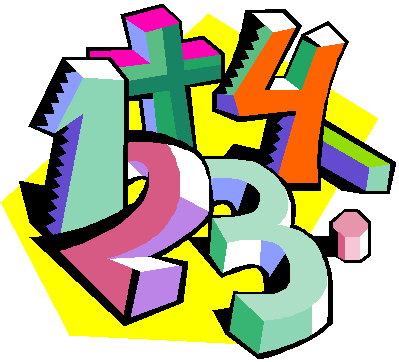 Maths Mastery :If you wish try working through some of the challenge cards.https://www.twinkl.co.uk/resource/t2-m-2446-year-3-maths-mastery-money-challenge-cards Science – GravityWatch the video clips below and complete online quiz:https://www.bbc.co.uk/bitesize/topics/zf66fg8/articles/zqbm3k7Try the following investigation:Please complete sheet 1https://www.twinkl.co.uk/resource/year-5-gravity-investigation-differentiated-activity-sheets-t2-s-1442TuesdayLesson 2 – Direct SpeechUse the following link: https://www.hamilton-trust.org.uk/blog/learning-home-packs/> Learning at Home Packs for English> Year 3 English Week 5> Year 3 Day 2Read ‘King Midas and the Donkey Ears’ story againRemind yourself about direct speechWrite using direct speechTry the Fun-Time ExtrasLesson 2- Add moneyClick on the following link:https://whiterosemaths.com/homelearning/year-3/and click on Lesson 2Watch the video clip which explains the mathematical concepts and follow the link to ‘Get the Activity’. The children can then complete the activity and check their answers.RE- Famous SaintsResearch a famous Saint and present your research in an information fact file. file:///E:/Imagine%20Saints%20Photo%20Pack.pdfExamples include:Saint GeorgeSaint Therese of LisieuxSaint PaulSaint NicholasWednesdayLesson 3 – King Midas and the Golden TouchUse the following link: https://www.hamilton-trust.org.uk/blog/learning-home-packs/> Learning at Home Packs for English> Year 3 English Week 5> Year 3 Day 3Read Another ‘King Midas’ storyMake a summary of the storyWrite using direct speechTry the Fun-Time ExtrasLesson 3- Subtract fractionsClick on the following link:https://whiterosemaths.com/homelearning/year-3/and click on Lesson 3Watch the video clip which explains the mathematical concepts and follow the link to ‘Get the Activity’. The children can then complete the activity and check their answers.Lake District Topic Lesson 2 –  Map Skills- Compass pointsClick on the following link:https://www.twinkl.co.uk/resource/tp2-g-048-planit-geography-year-5-marvellous-maps-lesson-3-compass-points-lesson-packUse the powerpoint to go through the 8 points on a compass. If you don’t have powerpoint you could look at one online, most phones now have one or you could download an app. You may even have a real one you could use! Task: Use the activity sheet on the link above - using the eight compass points to follow the routes on the map and identify the location you end up.You could then use a compass to describe a route through your house and garden or on your daily walk and ask a family member to follow your route.Use the words clockwise and anticlockwise and think about the angle of turns.Extension work:https://www.twinkl.co.uk/resource/t2-m-17187-ks2-compass-points-powerpointUse the terms 4 cardinal (N S E W) and 4 intercardinal points (NE SE SW NW)Discuss the angles between each point (45, 90, 180, 270 etc)ThursdayLesson 4 – Note makingUse the following link: https://www.hamilton-trust.org.uk/blog/learning-home-packs/> Learning at Home Packs for English> Year 3 English Week 5> Year 3 Day 4 Read about a tourist attraction Make notes about the two reportsFind out more about the Studio TourTry the Fun-Time ExtrasLesson 4- Multiply and divide by 3Click on the following link:https://whiterosemaths.com/homelearning/year-3/and click on Lesson 4Watch the video clip which explains the mathematical concepts and follow the link to ‘Get the Activity’. The children can then complete the activity and check their answers.Art/Design – Andy WarholUse the link to a free online photo editor: https://www3.lunapic.com/editor/?action=warholTake a photo graph of yourself showing just your shoulders and head (preferably against a wall with one main colour).Save the image to your computer.Upload you image to the above link (lunapic)Create your Andy Warhol Inspired photo.Save and share it to the DojoFridayLesson 5 – Plan and write a reviewUse the following link: https://www.hamilton-trust.org.uk/blog/learning-home-packs/> Learning at Home Packs for English> Year 3 English Week 5> Year 3 Day 5Read two opinions about the Harry Potter Studio TourImagine the writersImagine a brilliant or awful dayTry the Fun-Time ExtrasLesson 5- Maths ChallengeClick on the following link:https://whiterosemaths.com/homelearning/year-3/and click on Lesson 5Watch the video clip which explains the mathematical concepts and follow the link to ‘Get the Activity’. The children can then complete the activity and check their answers.Arnside Archive The Arnside Archive Group have invited the people of Arnside to write a diary about your experiences during the Covid-19 Pandemic. Each week the children could write a diary entry for the week. This could be a family diary, photos, pictures, jokes, practical tips etc. Activity – Write your diary entry for the previous week.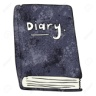 